Очарование Далмации – Отдых в Южной Хорватии 
без ночных переездов
CПб/Москва – Львов – Мишкольц-Тапольца – Эгер – Будапешт – Плитвицкие озера – отдых в Далмации (Сплит, Дубровник, Шибеник) – Балатон – Будапешт – Львов – СПб/Москва 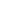   (*) Доплата/ чел.: 10 y.e.  (**) Доплата/ чел.: 20 y.e.СТОИМОСТЬ ТУРАСТОИМОСТЬ ТУРАСТОИМОСТЬ ТУРАСТОИМОСТЬ ТУРАСТОИМОСТЬ ТУРАСТОИМОСТЬ ТУРАZora 3* comfort rooms (HB) 16дней /15 ночей 1/2 DBL SNGL EXB взр.EXB 7-11 летРебенок до 11 лет 2-й в номере Zora 3* comfort rooms (HB) 16дней /15 ночей 630 835 600 570 570 Доплата за доп.неделю проживания в отеле на мореДоплата за доп.неделю проживания в отеле на мореДоплата за доп.неделю проживания в отеле на мореДоплата за доп.неделю проживания в отеле на мореДоплата за доп.неделю проживания в отеле на мореДоплата за доп.неделю проживания в отеле на мореZora 3* comfort rooms (HB)  1/2 DBL  SNGL  EXB взр. EXB 7-11 лет Ребенок до 11 лет 2-й в номере Июнь: 11, 18, 25Сентябрь: 3, 10, 17390 525 360 330 330Июль: 2, 9, 16, 23Август: 20, 27400 540 370 340 340Июль: 30Август: 6, 13415 555 385 355 355  Программа тура  Программа тура1 день Встреча группы на Витебском вокзале в Световом зале на 2-м этаже в 11:30. Отправление во Львов из Санкт-Петербурга поездом № 47 в 12:45/ из Москвы поездом №73 в 15:52 (номер поезда просьба уточнять).2 деньПрибытие в 15:30/14:39 во Львов. Посадка в автобус, транзит по территории Украины. Прохождение венгерской границы. Переезд на ночлег (ок. 300 км) в транзитном отеле.3 деньЗавтрак. Переезд в Мишкольц-Тапольца (ок.100 км ), посещение подземного грота горы Верхедь – пещерной купальни. Переезд в Эгер (ок. 90 км.), обзорная экскурсия по городу. Переезд в «Долину красавиц». Ужин в национальной Чарде (за доп. плату), дегустация вин (за доп. плату). Переезд в Будапешт (ок.140 км.). Свободное время. Для желающих катание на кораблике по Дунаю (за доп. плату). Ночь в отеле.4 деньЗавтрак. Обзорная экскурсия по Будапешту. Отъезд в Хорватию (ок. 400 км.) Ночь в транзитном отеле на территории Хорватии.5 деньЗавтрак. Прогулка по заповеднику Плитвицкие озера (вх. билет за доп. плату). Прибытие в Далмацию на побережье города Примоштен (ок. 200 км.) Размещение в отеле: HOTEL ZORA 3*. Ужин. Ночь в отеле.6-11 (18) деньЗавтрак. Отдых на море. Дополнительно предлагаются экскурсии: Морская прогулка, экскурсия в Дубровник, экскурсия в Сплит, экскурсия в Шибеник и заповедник КРКА. Ужин. Ночь в отеле.12 (19) деньЗавтрак, освобождение номеров (вещи сдаются на хранение). Отдых на море. Во второй половине дня отъезд. Ночь в транзитном отеле (ок. 400 км).13 (20) день Завтрак. Переезд в Будапешт (ок. 200 км.), по пути остановка на Балатоне. Прибытие в Будапешт. Свободное время. Для желающих посещение купальни «Сечении» (за доп. плату). 14 (21) день Завтрак. Переезд во Львов (ок. 600 км.). Экскурсионная прогулка по городу. Посадка в поезд № 48 Львов-СПб, отправление в 23:00. Ночь в отеле во Львове для отправляющихся в Москву. 15 (22) деньДень в пути. 08:11 - отправление поезда №74 Львов-Москва. 16 (23) деньПрибытие в Санкт-Петербург на Витебский вокзал в 05:45 /Прибытие в Москву в 09:08.В стоимость тура входит:размещение в отелях 3*  в Будапеште (1 ночь), Далмация "Zora" 3*( 7/13 ночи) проживание в отелях туркласса 2*, удобство WC и душ в номере (4 ночи)завтраки в отелях, на курорте (7/13) обзорные экскурсии по программе без входных билетов на платные объектыавтобусное обслуживание, услуги гида и сопровождающего Дополнительно оплачивается (у.е.)Дополнительно оплачивается (у.е.)Дополнительно оплачивается (у.е.)Дополнительно оплачивается (у.е.)взр.дети 12-17дети 6-11консульский сбор на визу (срок подачи документов не позднее 14 дней) 505050медицинская страховка10 (16 дней) / 15(23 дня)10 (16 дней) / 15(23 дня)10 (16 дней) / 15(23 дня)страховка от невыезда 151515дополнительная ночь во Львовеот 25от 25от 25ж/д билеты: Москва/СПб - Брест - Москва/СПбж/д билеты: Москва/СПб - Брест - Москва/СПбж/д билеты: Москва/СПб - Брест - Москва/СПбж/д билеты: Москва/СПб - Брест - Москва/СПбпроезд на общественном транспортепроезд на общественном транспортепроезд на общественном транспортепроезд на общественном транспортеДополнительные экскурсии, входные билеты на все платные объекты (в национальной валюте)Дополнительные экскурсии, входные билеты на все платные объекты (в национальной валюте)Дополнительные экскурсии, входные билеты на все платные объекты (в национальной валюте)Дополнительные экскурсии, входные билеты на все платные объекты (в национальной валюте)